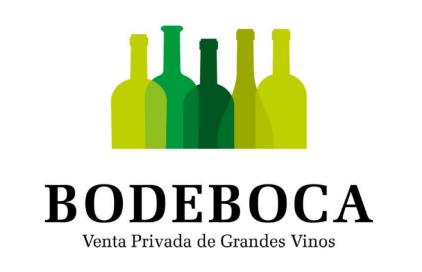 Muster-WiderrufsformularWenn Sie den Vertrag widerrufen wollen, dann füllen Sie bitte dieses Formular aus und senden Sie es zurück an: 

BODEBOCA, S.L.
Calle Gustavo Fernández Balbuena 11
28002 Madrid 
Spanien Email: kontakt@bodeboca.de 
Telefon: +34 911 981 237Hiermit widerrufe(n) ich/wir den von mir/uns abgeschlossenen Vertrag über den Kauf der folgenden Waren / die Erbringung der folgenden Dienstleistung: .................................................................................................................................................................................................................................................................................................................. 
..................................................................................................................................................................................................................................................................................................................(Name der Ware, ggf. Bestellnummer und Preis) 

Ware bestellt am: .......................................................................................................................... 
Ware erhalten am: ............................................................................................................ 

Name und Anschrift des Verbrauchers: 
Name des Verbrauchers: ................................................................................................................
Straße und Hausnummer: ..............................................................................................................
Postleitzahl: ....................................................................................................................................
Land: ............................................................................................................................................... 
Datum: .................................   

Unterschrift (nur bei schriftlichem Widerruf): ...............................................................................